Вдыхая весенний воздух, мы весело шагаем по улице, радуясь первому солнцу, набухшим почкам и нежному зеленому пушку, выглядывающему из оголившихся клочков земли. Мы не замечаем, как случайно промахнулись, бросив фантик от конфетки мимо бака. Мелочь! Подумаешь – фантик. Но мелочи эти, собранные воедино, умноженные сотнями атомных станций по всему миру, тысячами заводов, миллионами машин, превращаются в огромную лавину грязи, которую мы незаметно вдыхаем, не замечая, как укорачивается наша жизнь, как часто болеют наши дети, как долго созревает долгожданный урожай. Всем с самого детства надоели слова, что природу надо беречь. Уже  с детских садов внушается эта простая истина. Поэтому ли взрослые ассоциируют ее с чем-то неважным, пустым, относя ее в область дедов морозов, детей, появившихся из капусты, всевозможных бабаек.Почему-то каждый с раннего детства уверен, что мир создан исключительно для него, поэтому делает с ним что хочет. Но вместо того, чтобы созидать и строить,  человек зачастую идет против природы, забывая, что он и сам часть ее. Использует природные ресурсы, чтобы облегчить себе труд, освобождая время на отдых и развлечения.Создается впечатление, что простая истина о том, что человек не может существовать вне природы, забыта. Но при этом  он живет на земле, ест ее плоды, дышит воздухом, пьет воду. И в то же время так мало заботится о сохранении среды своего обитания! Связано ли это с тем, что жизнь человека кратковременна и быстротечна? Но ведь после нас остаются наши дети, которым, наряду со всевозможными благами цивилизации, остается все меньшие природных ресурсов, которые более необходимы, чем сотовые телефоны и интернет. Чем заменить отравленный воздух? На каком сайте его купить?Можно много говорить, сотрясая воздух громкими фразами. Но что же сделать, чтобы изменить этот порядок вещей? Элементарно: следует касаться к природе так, как мы относимся к родителям, хоть и не всегда добрым – уважать, ценить и помнить, что она у нас одна.Эссе на тему «Природа – бесценный дар, она одна на всех»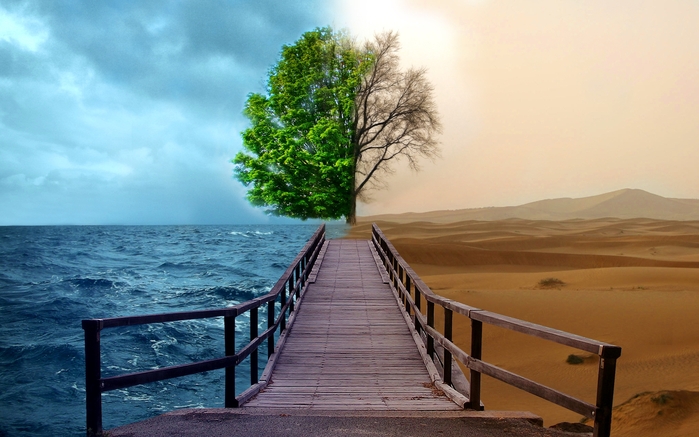 